Security Alerts: Emergency Action Plans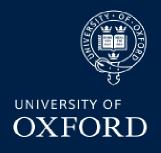 Building Name:	Oriental Institute, Pusey LaneBuilding number:	191Occupying departments: Asian and Middle Eastern Studies; Bodleian LibraryBuilding Incident Controller: Thomas HallDeputy: Trudi PinkertonThe nominated building Group Leaders are:Second Floor				 Asli NiyaziogluThird Floor & IT/Think Tank		Thomas Hall/David Rechter/					                                          Christine MitchellThe decision to activate any of the Emergency Action Plans will be as a result of the collaboration between the building’s Incident Controller, Security Services and the Police.If immediate emergency action is required the Building Incident Controller will issue appropriate instructions and inform the Police on 999 and Security Services on 01865 (2)89999.The incident will be declared over by the building Incident Controller, Security Services or the Police.Appendix A: Emergency Action Plan – Bomb Threat, suspicious items and Suspect PackagesAppendix B: Emergency Action Plan – Building Invacuation and ShelterAppendix C: Emergency Action Plan – Building LockdownGuidance: Armed incident – Be prepared Keep calmInformation sheet 1: Actions for Bomb threat, Suspicious Items and Suspect DevicesInformation sheet 2: Actions for Building Invacuation or Lockdown, if people want to leave the buildingInformation sheet 3: Actions if the fire alarm is activated during a building Invacuation or Lockdown event.Oriental Institute, Pusey LaneAppendix A Emergency Action Plan - Bomb Threats, Suspect Packages and EvacuationOn receipt of a Bomb threat or discovery of a suspect package call the Police on ‘999’ to seek advice. After police assessment it may be necessary to issue a non-fire building evacuation instruction, as the situation evolves please follow these actions:Disabled/vulnerable people: Lecturers/class leaders (if the vulnerable person is a student) should provide appropriate assistance to these people. If their own safety is compromised this should be reported to the Group Leaders or Incident Controller. Group Leaders will check all rooms and assist as necessary. Staff and students with an active PEEP will be assisted by their appointed assistants.Declaring the incident over: The Incident Controller, Security Services or the Police are authorised to declare the incident over.After the incident: Group Leaders to check the building and report any irregularities.Communication: Thomas Hall or deputy to send a communication to all relevant staff, by email and direct announcement at the assembly point advising that the incident is over and the building is now open.Oriental Institute, Pusey LaneAppendix A Emergency Action Plan - Bomb Threats, Suspect Packages and Evacuation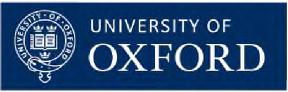 Call the Police on ‘999’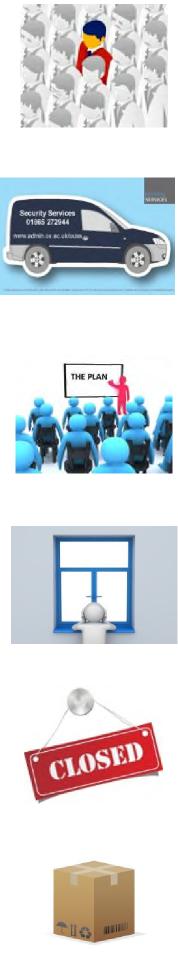 Establish the department’s Incident Controller and single point of contact.Call Security Services on (2)89999 or (2)72944Incident Controller to brief the Emergency Action Team (Group Leaders)Inform staff there is a security alert, to gather their immediate personal belongings and standby in case there is a building evacuation.Inform staff operating away from the building that the building is closed. Staff may be asked to look for unfamiliar parcels or packages.Oriental Institute, Pusey LaneAppendix B	Emergency Action Plan – Building Invacuation or ShelterIn the event of a decision by the building Incident Controller, Security Services or the Police to issue a building invacuation or shelter warning, quickly close all the external doors and windows and carry out the following actions:Non- University personnel: Non-University personnel may be directed to seek shelter in University buildings. If this happens the Incident Controller (through a member of the Emergency Action Team) or Security Services will direct them to the lecture theatre or other suitable space. The public will be supervised by Thomas Hall or deputy.Person(s) wishing to leave the building: If people wish to leave the building. Refer to INFORMATION SHEET 2Fire alarm activation: In the event of fire alarm activation during a building invacuation/shelter or lockdown event. Refer to INFORMATION SHEET 3Disabled/vulnerable people: Lecturers/class leaders (if the vulnerable person is a student) should provide appropriate assistance to these people. If their own safety is compromised this should be reported to the Group Leaders or Incident Controller. Group Leaders will check all rooms and assist as necessary. Staff and students with an active PEEP will be assisted by their appointed assistants.Declaring the incident over: The Incident Controller, Security Services or the Police are authorised to declare the incident over.After the incident: Group Leaders to check the building and report any irregularities.Communication: Thomas Hall or deputy to send a communication to all relevant staff, by email and direct announcement at any assembly point, advising that the incident is over and the building is now open.Oriental Institute, Pusey LaneAppendix B	Emergency Action Plan – Building Invacuation or Shelter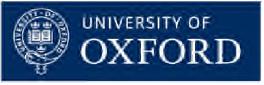 Quickly close all the external doors and windows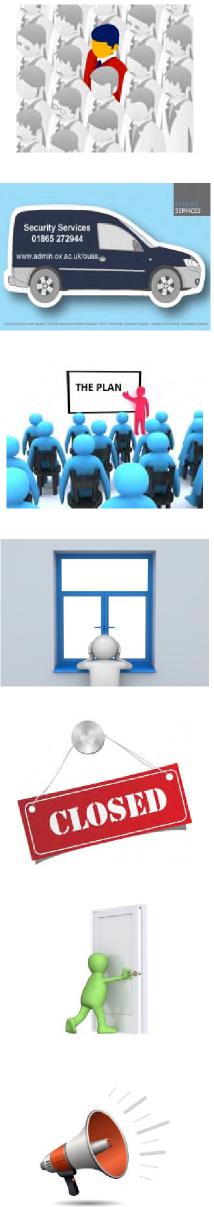 Establish the department’s Incident Controller and single point of contractCall Security Services on (2)89999 or (2)72944Incident Controller to brief the Emergency Action TeamInform staff in the building that an external incident has occurred and to remain in the buildingInform staff operating away from the building that it is closedInform staff to close all external windows and doorsUpdates and instructions to be provided by the Emergency Action Team, Incident Controller, Security Services or the PoliceOriental Institute, Pusey LaneAppendix C	Emergency Action Plan - Building LockdownIn the event of a decision by the building Incident Controller, Security Services or the Police to lockdown a building, quickly secure entrance doors to restrict access or egress to the building and carry out the following actions:Person(s) wishing to leave the building: If people wish to leave the building. Refer to INFORMATION SHEET 2Fire alarm activation: In the event of fire alarm activation during a building invacuation/shelter or lockdown event. Refer to INFORMATION SHEET 3Disabled/vulnerable people: Lecturers/class leaders (if the vulnerable person is a student) should provide appropriate assistance to these people. If their own safety is compromised this should be reported to the Group Leaders or Incident Controller. Staff and students with an active PEEP will be assisted by their appointed assistants. Group Leaders will check all rooms and assist as necessary.Declaring the incident over: The Incident Controller, Security Services or the Police are authorised to declare the incident over.After the incident: Group Leaders to check the building and report any irregularities.Communication: Thomas Hall or deputy to send a communication to all relevant staff, by email and direct announcement at any assembly point, advising that the incident is over and the building is now open.Oriental Institute, Pusey LaneAppendix C	Emergency Action Plan - Building Lockdown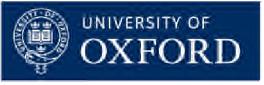 Quickly secure the external entrance doorsEstablish the department’s Incident Controller(s) and single point of contact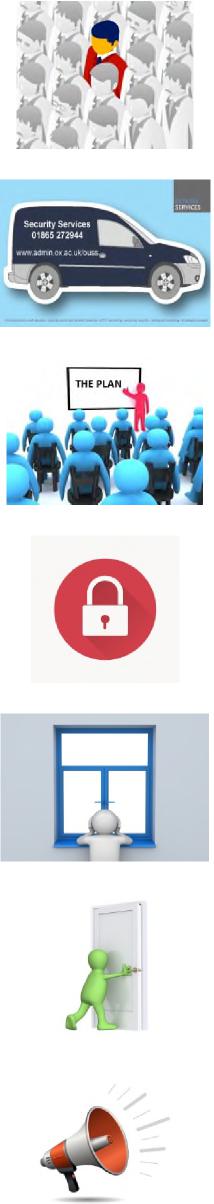 Call Security Services on (2)89999 or (2)72944Incident Controller(s) to brief the Emergency Action TeamInform staff that the building is locked because of an external security incidentStaff should not leave the buildingClose all external windows and doorsUpdates and instructions to be provided by the Emergency Action Team, Incident Controller(s), Security Services or the Police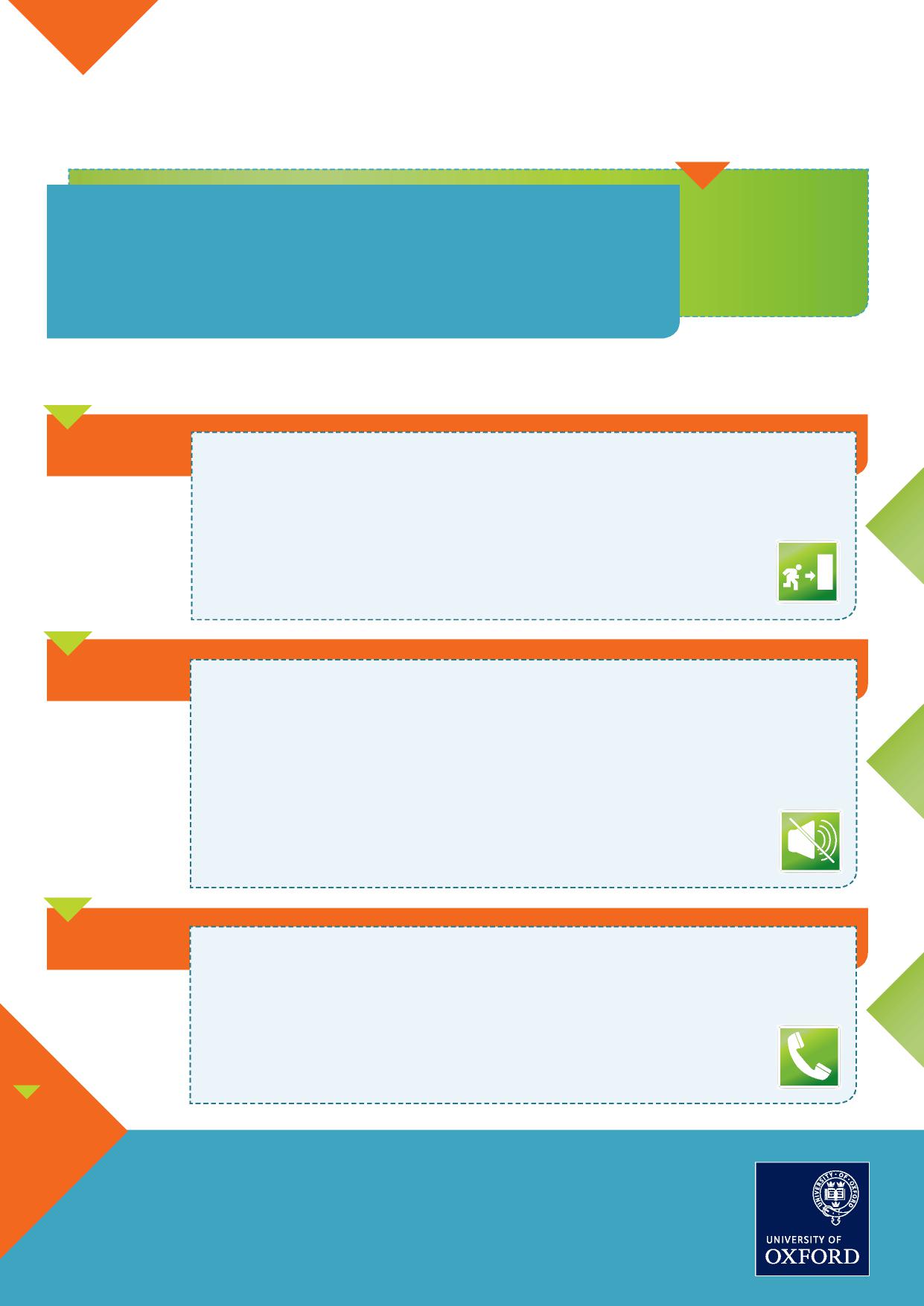 Emergency Action Plan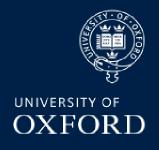 Bomb threat, Suspicious Items and Suspect DevicesINFORMATION SHEET 1Identify items that should not be there, cannot be accounted for or are out of placeIn the unlikely event that you are handling a suspect package you should place it on a flat surface, DO NOT place it in the corner of a room or in a container.Actions - if a suspicious object is found DON’TTouch or move itOpen itLet others interfere with itTouch any light switchesDOKeep calmLeave a distinctive marker near (not touching) the suspect packageMove away from the suspect packageTry to leave a trail for the emergency services to easily locate the suspect packageEvacuate to adjacent roomsCall the Police (999) and Security Services on the emergency number 01865 (2)89999Actions - if dealing with a confirmed suspicious item/obvious bomb:Call the Police on 999 and Security Services on the emergency number 01865 (2)89999. Move yourself and anyone nearby to an area which is:Not in the direct line of sight of the itemMore than 100m away from a small itemBehind hard cover i.e. a solid objectThe Police or Security Services will provide further advice on safe distances, cordons and assembly pointsEmergency Action Plan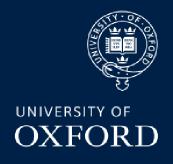 Building Invacuation/Shelter or Building LockdownINFORMATION SHEET 2 Dealing with a person wishing to leave the building:The person wishing to leave the building should be encouraged to stay until the event happening outside the building is declared over.If they still wish to leave, they should be advised that: A Security Alert has been declared and people are being advised to remain in the building for their own safety, however, if they choose to leave they could be in imminent danger of being harmedIf the person insists on leaving the building: The person cannot be stopped from leaving the building, but the department’s Incident Controller or Group Leaders should be informed as soon as possible so that they can advise the emergency services In the event of building lockdown the person should be allowed to exit the building through an agreed exit point in a controlled way                              Emergency Action PlanFire Alarm activation during building invacuation/shelter or lockdown event.INFORMATION SHEET 3The risk presented by the cause of the security event, may well be greater than the risk presented by the cause of the fire alarm actuation.If the fire alarm activates during a shelter or lockdown event, and you have a delay programmed into you fire alarm panel, consider the following actions:Follow your fire emergency procedures and investigate as usual.If a fire is confirmed, consider if it is possible to initially move people to areas of relative safety within the building, away from the fire location.If a full evacuation is necessary, consider using the security alert switch on your fire alarm panel; remember the fire assembly point may not be a safe location.If the fire alarm activates during a shelter or lockdown event, and you do not have a delay programmed into you fire alarm panel, consider the following actions:Silence the alarm at the panel.Check the fire alarm panel to locate the activation point.Check the area to see if there is a fire at that location.If a fire is confirmed, consider if it is possible to initially move people to areas of relative safety within the building, away from the fire location.If a full evacuation is necessary, use the security alert switch on your fire alarm panel; remember the fire assembly point may not be a safe location, and the alert switch will over-ride the silencing of the alarm.If possible inform OUSS of your actions and decisions, by radio, mobile phone or landline, OUSS may be able to advice on a safe escape route.False fire alarm activation - efforts should be made to re-secure the external doors that may have failed ‘open’ as a result of the alarm activation.Inform OUSS of your actions and decisions.Emergency Action Plans provide a framework to respond to incidents of:Non-fire building evacuation – e.g. Bomb threat, suspicious items or suspect devicesBuilding invacuation or shelter – when a building provides protection against incidents taking place externally (e.g. smoke cloud, chemical cloud)Building lockdown – when action is taken to secure the building perimeter to prevent an external security incident from entering the building (e.g. a firearms incident)In the event of a Security Alert the building Emergency Action Plans will be activated. The Emergency Action Plans should be reviewed and tested regularly•Basement & Lobby:Louise Smith, Nick Gibson, Julian Faultless, Student Invigilators•Library:Lydia Wright, Lidio Ferrando, Invigilator•First Floor:                    David Taylor, Jay Lewis, Yuhan VevainaImmediate Actions:Establish the building Incident Controller(s) (Thomas Hall/Trudi Pinkerton)Establish a single point of contact for communication with Security Services and the PoliceAdvise Security Services by calling: 01865 (2)89999 / 01865 (2)72944The Incident Controller should gather the department Emergency Action Team (nominated Group Leaders) to brief them on the emerging situationThe nominated Group Leaders may instruct staff to inspect their working space for any unfamiliar bags or packages.Communication:      Thomas Hall, Lidio Ferrando (Library) or their deputies to inform staff by use of the  megaphones that: There is a security alert and they should gather together immediate personal  belongings and be on standby in case there is a need to evacuate the building.  Advise all staff operating away from the building by email or text, or by Twitter @FAMESox, or Facebook @asian.and.middle.eastern.studies.oxford, that there has been a security alert and the building is closed.  Administrative Assistant, Senior Academic Administrator, and Undergraduate and Graduate Administrators to send an email to their mailing lists informing them of a security alert and that the building is closed until further notice..Further Actions: Check and InformIf unfamiliar or suspect package(s) are located this should be reported to the Floor Walker(s) or Incident Controller(s). Refer to: INFORMATION SHEET 1 – Actions for Suspicious Items or Suspect DevicesIf the decision is made to evacuate the building, staff should be notified by verbal instruction, using megaphones if necessary and be encouraged to remain calm, gather together essential personal belongings and wait for further instructions from the Incident Controller(s) or Floor Walker(s)The usual fire alarm muster point may be compromised. Therefore, instructions for a safe evacuation route should be sought from the Incident Controller, Security Services or the PolicePeople should not return to the building unless it is safe to do so.Unfamiliar or suspect packages should be reported to the Emergency Action Team or Incident Controller.Updates and instructions to be provided by the Emergency Action Teams, Incident Controllers, Security Services or the Police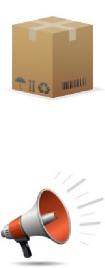 Immediate Actions:Establish the building Incident Controller(s) (Thomas Hall/Trudi Pinkerton)Establish a single point of contact for communication with Security Services and the PoliceAdvise Security Services by calling: 01865 (2)89999 / 01865 (2)72944The building’s Incident Controller should gather the department Emergency Action Team (nominated Group Leaders) to brief them on the emerging situationCommunication:Thomas Hall, Lidio Ferrando (Library) or their deputies to inform staff by email, and by use of the megaphones thatThere is a security alert and they should not leave the building. Instruct them to close all nearby windows, remain calm and await further updates. Mobile phones switched to silentAdvise all staff operating away from the building by email or text, or by Twitter @FAMESox, or Facebook @asian.and.middle.eastern.studies.oxford, that there has been a security alert and the building is closed.  Administrative Assistant, Senior Academic Administrator, and Undergraduate and Graduate Administrators to send an email to their mailing lists informing them of a security alert and that the building is closed until further notice. that there has been a security alert and the building is closedFurther Actions: Check and InformStaff should close all external doors and windowsNominated Group Leaders to keep staff informed of emerging issues and encourage them to keep calmThe Incident Controllers, Security Services or the Police may request staff in the building to move away from external facing doors and windows. In this event, staff should follow directions from the nominated Group Leaders or Incident Controller, who may instruct staff to move to the identified safe rooms (tbc) and await further instructionsPeople should not leave the building unless it is safe to do soImmediate Actions:Establish the department Incident Controller (Thomas Hall )Establish a single point of contact for communication with Security Services and the PoliceAdvise Security Services by calling: 01865 (2)89999 / 01865 (2)72944The building’s Incident Controller should gather the department Emergency Action Team (nominated Group Leaders) to brief them on the emerging situationCommunication:Thomas Hall, Lidio Ferrando (Library) or their deputies to inform staff by use of the megaphones and by email that:There is a security alert the building is now locked and they should not leave the building. Instruct them to close all nearby windows, remain calm and await further updates.Advise people operating away from the building by email or text, or by Twitter @FAMESox, or Facebook @asian.and.middle.eastern.studies.oxford, that there has been a security alert and the building is closed.  Administrative Assistant, Senior Academic Administrator, and Undergraduate and Graduate Administrators to send an email to their mailing lists informing them of a security alert and that the building is closed until further notice. that there has been a security alert and the building is closed.Further Actions: Check and informGroup Leaders to secure and supervise external doors (front, side, and library) in case an immediate evacuation is requiredStaff to close all the external windowsThomas Hall/Trudi Pinkerton to keep staff informed of the emerging situationThe Incident Controller, Security Services or the Police may request that staff in the building move away from all external facing doors and windows, in this event staff should follow directions from the nominated Group Leaders or Incident Controller, who may instruct staff to move to the safe rooms (tbc) and wait for further instructionsPeople should not leave the building unless it is safe to do soFurther Actions: Check and informGroup Leaders to secure and supervise external doors (front, side, and library) in case an immediate evacuation is requiredStaff to close all the external windowsThomas Hall/Trudi Pinkerton to keep staff informed of the emerging situationThe Incident Controller, Security Services or the Police may request that staff in the building move away from all external facing doors and windows, in this event staff should follow directions from the nominated Group Leaders or Incident Controller, who may instruct staff to move to the safe rooms (tbc) and wait for further instructionsPeople should not leave the building unless it is safe to do so